新 书 推 荐中文书名：《风之下》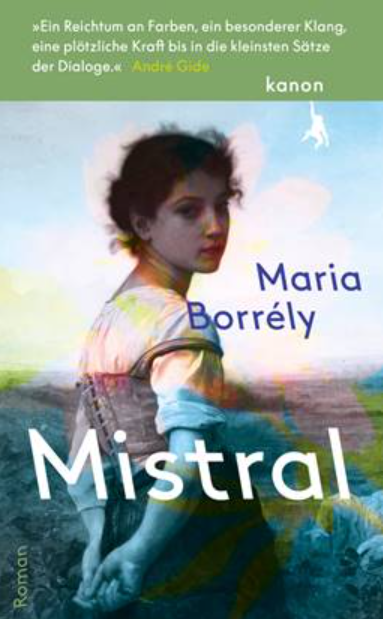 英文书名：MISTRAL (UNDER THE WIND)作    者：Maria Borrély出  版 社：Kanon Verlag代理公司：ANA London/ANA/Conor页    数：204页出版时间：2023年3月代理地区：中国大陆、台湾审读资料：法文电子稿、德文电子稿类    型：文学小说内容简介：向野性、自然、女性的勇气致敬法国，上普罗旺斯。崎岖山谷中坐落着一个迷人的村庄，玛丽和她的家人幸福地生活在山上的农场里。玛丽年轻、美丽、容光焕发，但有一天她遇到了奥利维尔（Olivier），从此他们的命运开始交汇。他们亲吻。他离开了。命运的安排接踵而至。这是一个渴望折磨与苦难的年轻女子的故事，也是对上普罗旺斯野性之美的歌颂——它的自然、色彩和气味。整个故事中，西北风嚎叫着，鞭笞着，驱使着许多人陷入疯狂。不知道老师们是否对ANA今年的新客户，为我们带来《萨福之后》(After Sapho) 的Galley Beggar Press有印象？非常高兴我们新近又获得了德国出版公司Kanon Verlag的代理权。Kanon Verlag是德国最知名、最受欢迎的独立出版社之一，尤以文学见长。创始人甘纳尔·森尼博科(Gunnar Cynybulk)曾先后担任柏林知名出版公司Ullstein和Aufbau的出版人和市场总监，并带着最新书单来到ANA，就翻译版权达成合作。Kanon的书单请您查收附件，我们也非常高兴能从一部遭到忽视的法国文学经典开始这场合作：玛丽亚·鲍姆萨伊（Maria Borrély）所著的《风之下》(MISTRAL)。这部法语文学经典最初于1930年由Gallimard在法国出版，今年3月由Kanon Verlag在德国重见天日。《风之下》是玛丽亚生平所著四部小说中的第一部，故事发生在法国南部上普罗旺斯荒野崎岖的风景中。这是一部部毋庸置疑的文学杰作，却长期遭到忽视，在1947年诺贝尔奖获得者安德烈·纪德的推荐下才得以重新出版。纪德对这本书赞叹有加:“色彩丰富、音韵独特，展现一种直白而纯粹的力量。”作者简介：1890年，玛丽亚·鲍姆萨伊（Maria Borrély）出生于马赛（Marseille），一生投身于反抗和斗争。她是一名教师和工会成员，第二次世界大战期间，她是法国抵抗运动的一员。她曾在几年内连续写就多部小说，《米斯特拉尔》(Sous le vent)是第一部，在安德烈·纪德（André Gide）的推荐下，这部小说于1930年由加利马尔出版。她认识的一群艺术家点燃了她写作的愿望，其中包括画家贝尔纳·萨默内特（Bernard Thévenet）和保罗·莫雷尔（Paul Maurel），以及作家加布里埃尔·帕姆里（Gabriel Péri）、艾德莫德·佩松（Édouard Peisson ）和让·吉奥诺（Jean Giono）。她于1963年去世，享年72岁。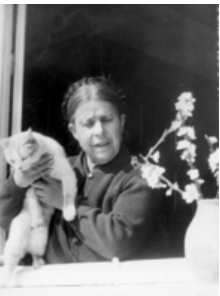 媒体评价：“书中有丰富的色彩，独特的声音和直接的力量，甚至是最微小的对话短语。”——安德烈·纪德（André Gide）“我期待的是一个乡村、风景如画的故事，但这部短篇小说的语言也令人印象深刻:它成功地将乡村与诗意、古老与现代融为一体。这是一颗真正的文学瑰宝，它坐落在一个我在书中认识的熟悉的景物中——浅红色屋顶的石头房子，周围无尽的景观，风吹过高原，光线在地平线上不同方向变化。”——摘自艾米丽·托玛（Amelie Thoma）的译后记感谢您的阅读！请将反馈信息发至：版权负责人Email：Rights@nurnberg.com.cn安德鲁·纳伯格联合国际有限公司北京代表处北京市海淀区中关村大街甲59号中国人民大学文化大厦1705室, 邮编：100872电话：010-82504106, 传真：010-82504200公司网址：http://www.nurnberg.com.cn书目下载：http://www.nurnberg.com.cn/booklist_zh/list.aspx书讯浏览：http://www.nurnberg.com.cn/book/book.aspx视频推荐：http://www.nurnberg.com.cn/video/video.aspx豆瓣小站：http://site.douban.com/110577/新浪微博：安德鲁纳伯格公司的微博_微博 (weibo.com)微信订阅号：ANABJ2002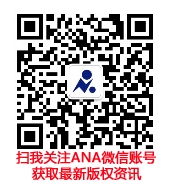 